	   Sunday, January 25, 2015	   Monday, January 26, 2015	   Tuesday, January 27, 2015	   Wednesday, January 28, 2015	   Thursday, January 29, 2015	   Friday, January 30, 2015	   Saturday, January 31, 20156:00AMHome Shopping  Shopping program.6:30AMHome Shopping  Shopping program.7:00AMTomorrow's World: Five Strategies For Prayer    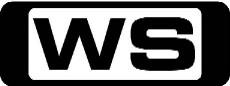 Religious program.PG7:30AMLeading The Way: Jesus, Jihad, and Peace TV Special    Religious program.PG8:00AMDavid Jeremiah: Identifying the Enemy    Religious ProgramPG8:30AMHome Shopping  Shopping program.9:00AMHome Shopping  Shopping program.9:30AMHarry's Practice (R) 'CC'    Dr Harry helps JACQUI COOPER's cat who thinks it's a dog!   Dr Katrina visits Olympic Gold Medallist LAUREN BURNS.G10:00AMDownsize Me: Steve & Jo Jago (R)  Newlyweds Steve and Jo adore snack foods and with bellies about to burst, will Damian and Lee-Anne be able to wrench them from the couch and put them on the path to better health?PG11:00AMDownsize Me: Recap On Series 1 - 'Where Are They Now?' (R)  In 2005, a dozen greedy gluttons were whipped into shape by diet expert Damian Kristof and fitness trainer Lee-Anne Wann. But one year on and find out who's kept the weight off.PG12:00PMBazaar: Mexico (R)    Bazaar visits Mexico City - a magnet for Mexicans and visitors alike and, for shoppers, it's paradise! Whether you are an eagle-eyed bargain hunter or a serious collector, there is something here for everyone.G12:30PMTreks in a Wild World: Cycling The Karakoram Highway, Pakistan (R)  Estelle Bingham travels by bicycle, following part of the old silk Route and on to the highest border in the world - the Khunjerab Pass.PG1:00PMTreks in a Wild World: Trekking In Egypt (R)  Estelle starts her journey at the Pyramids of Giza, then out into the Western Desert for a trek to find lost tombs and to attend the yearly friendship festival in the desert Oasis of Siwa.PG  (A)1:30PMTravel Oz: Western Australia (R) 'CC'    Join Greg Grainger as he explores the most breathtaking scenery, unique cultures and amazing wildlife around Australia.PG2:15PMTravel Oz: Heroes Of Australia (R) 'CC'    Join Greg Grainger as he explores the most breathtaking scenery, unique cultures and amazing wildlife around Australia.PG3:00PMThe Hook & The Cook: Sydney Harbour (R)    Scotty & Paul fish Sydney Harbour, explore commercial snapper fishing off Sydney and go behind the scenes at the Sydney Fish Markets.PG3:30PMCountry Calendar: A Bird In The Hand (R)    Tonight, a look at conservation of North Island Brown Kiwi on a property owned by sheep farmer Warwick Wilson in Waitaia Bay on the Coromandel.G4:00PMLife After People: Bound And Buried (R) 'CC'    We look at what will happen to archived and otherwise entombed treasures, such as the Mona Lisa painting and the Declaration of Independence.PG5:00PMCommand Center: UPS, Louisville Kentucky    Take a look inside one of the world's most well known shipping companies and see how they deliver almost sixteen million packages in 220 countries around the globe every day.PG6:00PM2015 Australian Open: Day 7 'CC'    **LIVE**Live coverage of the Grand Slam of Asia-Pacific, the Australian Open. The world's top tennis players converge on Melbourne Park to vie for the prestigious title and a record prize pool of $30 million, one of the biggest in world sport.6:30PMFawlty Towers: Gourmet Night (R) 'CC'  The Torquay society turns out for a special gourmet night at Fawlty Towers. Expectations are high but unfortunately, so is the chef. Starring JOHN CLEESE, PRUNELLA SCALES, ANDREW SACHS, CONNIE BOOTH and GILLY FLOWER.PG7:00PMKeeping Up Appearances: Daddy's Accident (R) 'CC'  Hyacinth Bucket goes to incredible lengths in her quest for perfection. Unfortunately, the rest of her family let her down. Starring PATRICIA ROUTLEDGE, JUDY CORNWELL, SHIRLEY STELFOX, CLIVE SWIFT and GEOFFREY HUGHES.PG7:30PMEscape To The Country: Ceredigion (R)    Jules Hudson is in West Wales helping a couple swap the suburbs for a rural smallholding with enough land to run a plant nursery and 5 acres for a collection of renovated tractors.G8:30PMEscape To The Country: Sussex    **NEW EPISODE**Jonnie Irwin heads to West Sussex to help a couple in need of a new home in the countryside. During his journey, Jonnie hits the mountain bike trail in England's newest National Park, the South Downs.G9:30PMNick Knowles Original Features: Mill House Mansion    Details TBA.PG10:30PMSecret Location: Anil & Selina (R)    Tonight, Sunita joins a couple who have viewed a whopping 150 homes, trying to get what they want. By moving locations, Sunita shows them some great properties that they can afford.PG11:30PMAlaska Wing Men: Grizzly 911    Pilot Keller Wattum is used to the Alaskan wilderness, but when he gets an emergency call from two bear hunters he dropped off only a day earlier, there's nothing routine about his return to the wild.PG12:30AMBazaar: Mexico (R)    Bazaar visits Mexico City - a magnet for Mexicans and visitors alike and, for shoppers, it's paradise! Whether you are an eagle-eyed bargain hunter or a serious collector, there is something here for everyone.G1:00AM7TWO Australian Open Tennis Classic: 1992 Fourth Round: McEnroe v Sanchez (R)  Relive all the tennis action with 7TWO in the classic 1992 Australian Open match between McEnroe and Sanchez.6:00AMHome Shopping  Shopping program.6:30AMHome Shopping  Home Shopping7:00AMIt's Academic 'CC'    Simon Reeve hosts all new episodes of the educational and entertaining show where schools compete to win cash and prizes.C7:30AMSally Bollywood - Super Detective: Art For Art's Sake / Mrs Apu's Old Friend (R) 'CC'    Sally is a super-sleuth who runs a detective agency for the under-12s with her best friend, Doowee.C8:00AMJay's Jungle: Stories 'CC'    Follows the fun adventures of Jay the Lighthouse keeper and the Jungle Crew as they sing, dance, laugh and learn.P8:30AMHarry's Practice (R) 'CC'    Dr. Katrina goes bush for the working dog challenge.G9:00AMHome And Away - The Early Years (R) 'CC'  Sarah accuses Luke of ruining Tug's future. Morag causes trouble between Alf and Ailsa. Starring RAY MEAGHER, JUDY NUNN, JOHN ADAM, LAURA VAZQUEZ and TRISTAN BANCKS.PG9:30AMShortland Street    A fast-paced medical drama that centres around the lives and loves of the staff and their patients.PG10:00AMMen Behaving Badly: Marriage (R) 'CC'  Gary drunkenly proposes to Dorothy then regrets it, and Tony is doing his wooing in a slightly less conventional way. Starring MARTIN CLUNES, NEIL MORRISEY, CAROLINE QUENTIN, LESLIE ASH and IAN LINDSAY.PG10:30AMEscape To The Country: Sussex    Jonnie Irwin heads to West Sussex to help a couple in need of a new home in the countryside. During his journey, Jonnie hits the mountain bike trail in England's newest National Park, the South Downs.G11:30AMFawlty Towers: Gourmet Night (R) 'CC'  The Torquay society turns out for a special gourmet night at Fawlty Towers. Expectations are high but unfortunately, so is the chef. Starring JOHN CLEESE, PRUNELLA SCALES, ANDREW SACHS, CONNIE BOOTH and GILLY FLOWER.PG12:00PMSpecial: 2014 Miss Universe    **LIVE**The 63rd Miss Universe Pageant will take place at Florida International University in Miami-Doral. Miss Universe last took place in Moscow, with Miss Venezuela, Gabriela Isler, crowned the winner.PG2:00PMKeeping Up Appearances: Daddy's Accident (R) 'CC'  Hyacinth Bucket goes to incredible lengths in her quest for perfection. Unfortunately, the rest of her family let her down. Starring PATRICIA ROUTLEDGE, JUDY CORNWELL, SHIRLEY STELFOX, CLIVE SWIFT and GEOFFREY HUGHES.PG2:30PMMen Behaving Badly: Marriage (R) 'CC'  Gary drunkenly proposes to Dorothy then regrets it, and Tony is doing his wooing in a slightly less conventional way. Starring MARTIN CLUNES, NEIL MORRISEY, CAROLINE QUENTIN, LESLIE ASH and IAN LINDSAY.PG3:00PMFour Rooms    The four dealers are tempted by rare House of Commons menus, a painting of the Manchester derby, an antique Penny Farthing and a very bling fountain pen.PG4:00PMDealers Put Your Money Where Your Mouth Is: Eric v. Philip: Foreign Market    Will Eric 'Knocker' Knowles or Phil 'The Fox' Serrell be triumphant when they face off to see who can make the most profit from collectables bought at a Belgian antiques market?PG5:00PMBargain Hunt: Australia 1 (R)    In an Australian special, British pounds are swapped for Aussie dollars as Tim Wonnacott and the team heads to Sydney. Then, Tim explores Government House in Sydney.G6:00PM2015 Australian Open: Day 8 'CC'    **LIVE**Live coverage of the Grand Slam of Asia-Pacific, the Australian Open. The world's top tennis players converge on Melbourne Park to vie for the prestigious title and a record prize pool of $30 million, one of the biggest in world sport.7:00PMMotorway Patrol (R) 'CC'  A woman's life hang in the balance after a head-on collision, a smiling man throws the system into a spin and the city becomes mayhem after 400 litres of ink is spilled on the Harbour Bridge.PG7:30PMCities of the Underworld: Alcatraz Down Under: Sydney (R)    Beneath the sunny facade of Sydney, Australia lies a dark past. Built on the backs of convicts, gold miners and outlaws, this nation forged its freedom from the depths of the underground.PG8:30PMJudge John Deed: Hard Gating (R) 'CC'    A young black man is stabbed to death in a shared cell a week before he is due for release. Eventually, it becomes clear that the murder was a set-up. Starring MARTIN SHAW, JENNY SEAGROVE, SIR DONALD SINDEN, LOUISE CLEIN and CAROLINE LANGRISHE.M  (V,A)10:30PMWaking The Dead: Wren Boys - Part 1 (R) 'CC'    Boyd and his team re-investigate the mysterious death of an unidentified teenage boy who drowned 16 years ago in a concrete pit. Starring TREVOR EVE, SUE JOHNSTON, WIL JOHNSON, FELICITE DU JEU and TARA FITZGERALD.M  (V,A)11:30PM Program T.B.A. **  12:00AMFour Rooms    (R)The four dealers are tempted by rare House of Commons menus, a painting of the Manchester derby, an antique Penny Farthing and a very bling fountain pen.PG1:00AMCities of the Underworld: Alcatraz Down Under: Sydney (R)    Beneath the sunny facade of Sydney, Australia lies a dark past. Built on the backs of convicts, gold miners and outlaws, this nation forged its freedom from the depths of the underground.PG2:00AM7TWO Australian Open Tennis Classic: 1991 Final: Lendl v Becker (R)  7TWO brings you all the Australian Open Tennis action with the classic 1991 Final between Lendl and Becker!6:00AMHome Shopping  Shopping program.6:30AMHome Shopping  Home Shopping7:00AMIt's Academic 'CC'    Simon Reeve hosts all new episodes of the educational and entertaining show where schools compete to win cash and prizes.C7:30AMSally Bollywood - Super Detective: High School Musical Mystery / The Formidable Miss Chicago (R) 'CC'    Sally is a super-sleuth who runs a detective agency for the under-12s with her best friend, Doowee. Sally's school is putting on a musical. but someone seems to be sabotaging the rehearsals.C8:00AMJay's Jungle: I Say Hello Like This 'CC'    Follows the fun adventures of Jay the Lighthouse keeper and the Jungle Crew as they sing, dance, laugh and learn.P8:30AMHarry's Practice (R) 'CC'    Double trouble with two Tasmanian Devils being treated in the surgery.G9:00AMHome And Away - The Early Years (R) 'CC'  Greg is furious to discover someone has paid for his wife's funeral. Tug decides to tough it out at school. Starring ROSS NEWTON and TRISTAN BANCKS.PG9:30AMShortland Street    A fast-paced medical drama that centres around the lives and loves of the staff and their patients.PG10:00AMMen Behaving Badly: Babies (R) 'CC'  Gary has a nightmare he's marrying his pregnant girlfriend, but nightmare becomes reality when she does want to start a family. Starring MARTIN CLUNES, NEIL MORRISEY, CAROLINE QUENTIN, LESLIE ASH and TIM BERRINGTON.PG10:30AMDealers Put Your Money Where Your Mouth Is: Eric v. Philip: Foreign Market    Will Eric 'Knocker' Knowles or Phil 'The Fox' Serrell be triumphant when they face off to see who can make the most profit from collectables bought at a Belgian antiques market?PG11:30AMBargain Hunt: Australia 1 (R)    In an Australian special, British pounds are swapped for Aussie dollars as Tim Wonnacott and the team heads to Sydney. Then, Tim explores Government House in Sydney.G12:30PMLife After People: Bound And Buried (R) 'CC'    We look at what will happen to archived and otherwise entombed treasures, such as the Mona Lisa painting and the Declaration of Independence.PG1:30PMCommand Center: UPS, Louisville Kentucky    Take a look inside one of the world's most well known shipping companies and see how they deliver almost sixteen million packages in 220 countries around the globe every day.PG2:30PMMen Behaving Badly: Babies (R) 'CC'  Gary has a nightmare he's marrying his pregnant girlfriend, but nightmare becomes reality when she does want to start a family. Starring MARTIN CLUNES, NEIL MORRISEY, CAROLINE QUENTIN, LESLIE ASH and TIM BERRINGTON.PG3:00PMFour Rooms    The four dealers are tempted by amongst other things, a textbook once owned by Florence Nightingale, a weapon of mass destruction and a rare, controversial image of John Lennon.PG4:00PMDealers Put Your Money Where Your Mouth Is: Eric v. Philip: Car Boot Sale    Early bird experts Eric Knowles and Philip Serrell are up with the larks to go head to head in this booty battle to find out who can make the most profit from buying and selling car boot collectables.PG5:00PMBargain Hunt: Australia 2 (R)    In an Australian special, teams head to Sydney to one of the country's oldest and largest antiques centres. Then, Tim explores the State Mitchell Library's treasured Australiana collection.G6:00PM2015 Australian Open: Day 9 'CC'    **LIVE**Live coverage of the Grand Slam of Asia-Pacific, the Australian Open. The world's top tennis players converge on Melbourne Park to vie for the prestigious title and a record prize pool of $30 million, one of the biggest in world sport.7:00PMMotorway Patrol (R) 'CC'  Tonight, Constable Lamb plays cop and mouse with a forbidden driver, a feisty racer disputes his ticket and a fight on the motorway requires backup.PG7:30PMHighway Patrol: Mute Driver (R) 'CC'    Sergeants pull over a driver for failing to put on his headlights, but the driver takes a vow of silence on the advice of his passenger and refuses to say anything. A car runs a red light.PG8:00PMHighway Patrol: Get Off The Bridge (R) 'CC'    Senior Constable Terry Moore sees a driver scream out of a side street. But the driving isn't the worst offence this man commits tonight as Terry discovers when he opens the boot of the man's car.PG8:30PMCriminal Minds: The Popular Kids (R) 'CC'    Gideon and Hotchner investigate whether or not a cult is responsible for the murder of two high school students in a small town. Starring MANDY PATINKIN, THOMAS GIBSON, SHEMAR MOORE, LOLA GLAUDINI and MATTHEW GRAY GUBLER.M9:30PMCriminal Minds: Blood Hungry (R) 'CC'    Gideon and Hotchner attempt to identify a killer whose delusional fantasies lead him to commit murder. Starring MANDY PATINKIN, THOMAS GIBSON, SHEMAR MOORE, LOLA GLAUDINI and MATTHEW GRAY GUBLER.M  (V,A)10:30PMWaking The Dead: Wren Boys - Part 2 (R) 'CC'    Joe awakes from his coma to hear Davy is dead, unaware that after the fight on the night of his death, someone else had decided to go after Davy. Starring TREVOR EVE, SUE JOHNSTON, WIL JOHNSON, FELICITE DU JEU and TARA FITZGERALD.M  (V)11:30PM Program T.B.A. **  12:00AM7TWO Australian Open Tennis Classic: 2006 Final - Federer v Baghdatis (R)    7TWO brings you all the tennis action with the 2006 Final between Federer and Baghdatis.3:00AM7TWO Australian Open Tennis Classic: 2003 Final: S.Williams v V.Williams (R)  Catch the excitement of the 2003 Australian Open final between Venus and Serena Williams. Only on 7TWO!6:00AMHome Shopping  Shopping program.6:30AMHome Shopping  Home Shopping7:00AMIt's Academic 'CC'    Simon Reeve hosts all new episodes of the educational and entertaining show where schools compete to win cash and prizes.C7:30AMSally Bollywood - Super Detective: The Midnight Stitch-Up / The Shy Mystery (R) 'CC'    Sally is a super-sleuth who runs a detective agency for the under-12s with her best friend, Doowee.C8:00AMJay's Jungle: Breakfast 'CC'    Follows the fun adventures of Jay the Lighthouse keeper and the Jungle Crew as they sing, dance, laugh and learn.P8:30AMHarry's Practice (R) 'CC'    Dr. Harry meets a dog who sings the blues.G9:00AMHome And Away - The Early Years (R) 'CC'  Morag decides her presence in the bay continues to cause friction in the Stewart household. Feeling neglected by his girlfriend, Shane offers Angel an ultimatum. Starring DIETER BRUMMER, MELISSA GEORGE and CORNELIA FRANCES.PG9:30AMShortland Street    A fast-paced medical drama that centres around the lives and loves of the staff and their patients.PG10:00AMMen Behaving Badly: Infidelity (R) 'CC'  Gary suspects his girlfriend is having an affair. He enlists flatmate Tony's help in an undercover operation to collect evidence. Starring MARTIN CLUNES, NEIL MORRISEY, CAROLINE QUENTIN, LESLIE ASH and SOPHIE HEYMAN.PG10:30AMDealers Put Your Money Where Your Mouth Is: Eric v. Philip: Car Boot Sale    Early bird experts Eric Knowles and Philip Serrell are up with the larks to go head to head in this booty battle to find out who can make the most profit from buying and selling car boot collectables.PG11:30AMBargain Hunt: Australia 2 (R)    In an Australian special, teams head to Sydney to one of the country's oldest and largest antiques centres. Then, Tim explores the State Mitchell Library's treasured Australiana collection.G12:30PMJonathan Creek: The Wrestler's Tomb - Part 1 (R) 'CC'  A woman is suspected of killing her husband, but when she has an alibi, it is up to Jonathan and Maddy to find the real killer. Starring ALAN DAVIES, CAROLINE QUENTIN, ANTHONY HEAD, COLIN BAKER and SASKIA MULDER.PG  (V)1:30PMJonathan Creek: The Wrestler's Tomb - Part 2 (R) 'CC'  Jonathan Creek and Maddy Magellan become drawn into a puzzle to solve Hedley Shale's murder when the wrong man is arrested. Starring ALAN DAVIES and CAROLINE QUENTIN.PG  (V)2:30PMMen Behaving Badly: Infidelity (R) 'CC'  Gary suspects his girlfriend is having an affair. He enlists flatmate Tony's help in an undercover operation to collect evidence. Starring MARTIN CLUNES, NEIL MORRISEY, CAROLINE QUENTIN, LESLIE ASH and SOPHIE HEYMAN.PG3:00PMFour Rooms    The four dealers are tempted by a rare Doctor Who artwork, a drum skin signed by, amongst other people, Elvis Presley and Frank Sinatra and a fireplace that was once owned by J.R.R Tolkein. Starring ANITA RANI.PG4:00PMDealers Put Your Money Where Your Mouth Is: Eric v. Philip: Auction    Tensions run high when antiques big guns Eric Knowles and Phil Serrell compete to find out who can make the most profit from buying and selling collectables bought at a Kent saleroom.PG5:00PMBargain Hunt: Australia 3 (R)    In an Australian Bargain Hunt special, an Aussie red team competes against a British Blue team at the Sydney Antiques Centre. Then, Tim climbs one of the iconic symbols of Sydney, its harbour bridge.G6:00PM2015 Australian Open: Day 10 'CC'    **LIVE**Live coverage of the Grand Slam of Asia-Pacific, the Australian Open. The world's top tennis players converge on Melbourne Park to vie for the prestigious title and a record prize pool of $30 million, one of the biggest in world sport.7:00PMMotorway Patrol (R) 'CC'  A desperate struggle to free two injured people after a head-on crash, while two young men have a hilarious reaction to being issued with a ticket.PG7:30PMPie In The Sky: The Best Of Both Worlds (R) 'CC'  Detective Inspector Henry Crabbe thinks he is dealing with his last case before retiring and opening up his own restaurant. Starring RICHARD GRIFFITHS, MAGGIE STEED, MALCOLM SINCLAIR and BELLA ENAHORA.PG8:30PMInspector Morse: The Dead Of Jericho (R)  When Inspector Morse has to solve the death of a piano teacher, his suspicions of murder, rather than suicide, might be confirmed. Starring JOHN THAW, PATRICK TROUGHTON, GEMMA JONES, JOHN THAW and KEVIN WHATELY.PG  (V)10:50PMJonathan Creek: Miracle In Crooked Lane (R) 'CC'  Why is a former sex kitten seen near a church after she has an accident and is left in a coma? An unknown man has the answer... Starring ALAN DAVIES and CAROLINE QUENTIN.M  (S)12:00AM7TWO Australian Open Tennis Classic: 2007 Semi-Final: S. Williams v Vaidisova (R)    Catch all the Australian Open tennis action with the 2007 Semi-Final between Serena Williams and Vaidisova. Only on 7TWO!2:30AM7TWO Australian Open Tennis Classic: 1992 Final: Edberg v Courier (R)  Catch all the Australian Open Tennis action on 7TWO, with the 1992 Final between Edberg and Courier.6:00AMHome Shopping  Shopping program.6:30AMHome Shopping  Home Shopping7:00AMIt's Academic 'CC'    Simon Reeve hosts all new episodes of the educational and entertaining show where schools compete to win cash and prizes.C7:30AMSally Bollywood - Super Detective: Halloween Heist / The Party (R) 'CC'    Sally is a super-sleuth who runs a detective agency for the under-12s with her best friend, Doowee.C8:00AMJay's Jungle: Seeing Stars 'CC'    Follows the fun adventures of Jay the Lighthouse keeper and the Jungle Crew as they sing, dance, laugh and learn.P8:30AMHarry's Practice (R) 'CC'    Dr. Harry treats a dog with a lump the size of a football.G9:00AMHome And Away - The Early Years (R) 'CC'  Pippa is horrified to see Greg's hatred boil over in front of his son. Roxy seems destined not to findKevin a home. Starring DEBRA LAWRANCE and ROSS NEWTON.PG9:30AMShortland Street    A fast-paced medical drama that centres around the lives and loves of the staff and their patients.PG10:00AMMen Behaving Badly: Pornography (R) 'CC'  Gary tries to sabotage Dorothy's relationship with her new boyfriend Jamie, while Tony has to make a hard decision. Starring MARTIN CLUNES, NEIL MORRISEY, CAROLINE QUENTIN, LESLIE ASH and DAVE ATKINS.PG10:30AMDealers Put Your Money Where Your Mouth Is: Eric v. Philip: Auction    Tensions run high when antiques big guns Eric Knowles and Phil Serrell compete to find out who can make the most profit from buying and selling collectables bought at a Kent saleroom.PG11:30AMBargain Hunt: Australia 3 (R)    In an Australian Bargain Hunt special, an Aussie red team competes against a British Blue team at the Sydney Antiques Centre. Then, Tim climbs one of the iconic symbols of Sydney, its harbour bridge.G12:30PMDownton Abbey (R) 'CC'    The Great War unsettles life at Downton and Isobel's surprising news about Matthew rocks the family. A new maid ruffles O'Brien's feathers and Bates returns with life changing news for Anna. Starring HUGH BONNEVILLE, JESSICA BROWN FINDLAY, LAURA CARMICHAEL, JIM CARTER and BRENDAN COYLE.PG  (V,A)2:00PMDownton Abbey (R) 'CC'    With John still absent, Mosley makes a play for Anna. Carson strives to keep standards high with disastrous personal consequences. Lady Rosamund is eager to unearth Lavinia and Carlisle's secret. Starring HUGH BONNEVILLE, JESSICA BROWN FINDLAY, LAURA CARMICHAEL, JIM CARTER and BRENDAN COYLE.M  (A)3:00PMThe Martha Stewart Show: Tricks Of The Trade   **NEW SERIES**Join Martha Stewart for an hour of cooking tips, celebrity interviews, and inspiring and affordable homemade ideas for good living.               G4:00PMDealers Put Your Money Where Your Mouth Is: Eric v. Philip: UK Antique    The Derbyshire antiques fair hasn't seen anything like it when expert heavyweights Phil Serrell and Eric Knowles compete to discover who is the better dealer in this buying and selling challenge.PG5:00PMBargain Hunt: Australia 4 (R)    In an Australian special, Aussie teams hunt for bargains at an eclectic antique centre in Melbourne. Then, Tim heads to the countryside to see some fine French Napoleonic treasures.G6:00PM2015 Australian Open: Day 11 'CC'    **LIVE**Live coverage of the Grand Slam of Asia-Pacific, the Australian Open. The world's top tennis players converge on Melbourne Park to vie for the prestigious title and a record prize pool of $30 million, one of the biggest in world sport.7:00PMMotorway Patrol (R) 'CC'  Police chase a suspected drunk driver wobbling all over the road while a man in a rusty wreck with dodgy plates makes a run for home.PG7:30PMPie In The Sky: The Truth Will Out (R) 'CC'  Henry and Sophia Cambridge are involved in the hunt for missing Detective Constable Ken Shipley, who appears paranoid. Starring RICHARD GRIFFITHS, MAGGIE STEED, MALCOLM SINCLAIR and BELLA ENAHORA.PG8:30PMSpecial: Lewis (R) 'CC' (2005)    Former sidekick to Inspector Morse, Robert Lewis joins Thames Valley Police in time to investigate the mysterious death of a student. Starring KEVIN WHATELY, LAURENCE FOX, REBECCA FRONT, CLARE HOLMAN and CHARLIE COX.M  (V,A)10:30PMDownton Abbey (R) 'CC'    An exciting opportunity for Alfred creates tension between Ivy and Daisy. Isobel appeals to Violet's sense of charity and Branson considers a whole new future for himself and baby Sybbie. Starring MAGGIE SMITH, HUGH BONNEVILLE, MICHELLE DOCKERY, LAURA CARMICHAEL and JIM CARTER.M11:30PMDownton Abbey (R) 'CC'    A birthday party is planned for Robert, but Rose's surprise contribution ruffles some feathers. A new farming venture on the Downton estate comes with dramatic repercussions for Mary. Starring MAGGIE SMITH, HUGH BONNEVILLE, MICHELLE DOCKERY, LAURA CARMICHAEL and JIM CARTER.M12:30AM7TWO Australian Open Tennis Classic: 2005 Fourth Round: Molik v V. Williams (R)    7TWO brings you all the Australian Open tennis action with the 2005 fourth round between Molik and Venus Williams.2:30AM7TWO Australian Open Tennis Classic: 2007 Final: Federer v Gonzalez (R)    Catch all the Australian Open Tennis action with the 2007 Final between Federer and Gonzalez!5:30AMHome Shopping  Home Shopping6:00AMHome Shopping  Shopping program.6:30AMHome Shopping  Home Shopping7:00AMIt's Academic 'CC'    Simon Reeve hosts all new episodes of the educational and entertaining show where schools compete to win cash and prizes.C7:30AMSally Bollywood - Super Detective: Mr Big Returns / Doowee's Luck Runs Out (R) 'CC'    Sally is a super-sleuth who runs a detective agency for the under-12s with her best friend, Doowee.C8:00AMJay's Jungle: Feel Better Exercise 'CC'    Follows the fun adventures of Jay the Lighthouse keeper and the Jungle Crew as they sing, dance, laugh and learn.P8:30AMHarry's Practice (R) 'CC'    Dr. Harry sees a dog who can't keep his head out of two garden buckets.G9:00AMHome And Away - The Early Years (R) 'CC'  Greg's hatred for Adam begins to affect his relationship with Sam. Shane goes to Kevin's defence and ends up in a fight. Starring ROSS NEWTON, RYAN CLARK, MAT STEVENSON and DIETER BRUMMER.PG9:30AMShortland Street    A fast-paced medical drama that centres around the lives and loves of the staff and their patients.PG10:00AMMen Behaving Badly: Three Girlfriends (R) 'CC'  An unexpected and unwelcome visit from his father seriously threatens Gary's attempts to seduce one of Tony's three girlfriends. Starring MARTIN CLUNES, NEIL MORRISEY, CAROLINE QUENTIN, LESLIE ASH and DEBORAH SHERIDAN-TAYLOR.PG10:30AMDealers Put Your Money Where Your Mouth Is: Eric v. Philip: UK Antique    The Derbyshire antiques fair hasn't seen anything like it when expert heavyweights Phil Serrell and Eric Knowles compete to discover who is the better dealer in this buying and selling challenge.PG11:30AMBargain Hunt: Australia 4 (R)    In an Australian special, Aussie teams hunt for bargains at an eclectic antique centre in Melbourne. Then, Tim heads to the countryside to see some fine French Napoleonic treasures.G12:30PMHow The Other Half Live: The Russells And The Edwards (R)    Meet the Russells, a wealthy family of five and single mum Jane Edwards and her three kids. Can the Russells help get the Edwards back on their feet? Will the kids get along, given they come from such different backgrounds?PG1:30PMProgram T.B.A. **  2:30PMMen Behaving Badly: Three Girlfriends (R) 'CC'  An unexpected and unwelcome visit from his father seriously threatens Gary's attempts to seduce one of Tony's three girlfriends. Starring MARTIN CLUNES, NEIL MORRISEY, CAROLINE QUENTIN, LESLIE ASH and DEBORAH SHERIDAN-TAYLOR.PG3:00PMProgram T.B.A. **  3:30PMDealers Put Your Money Where Your Mouth Is: Eric v. Philip: Showdown    Antiques legends Eric Knowles and Phil Serrell square up at a London market to find out who can make the most profit from buying and selling antiques in an ultimate 48-hour showdown.PG4:30PMBargain Hunt: Australia 4A (R)    In an Australian special, two teams frantically trawl through a Melbourne antiques centre, looking for bargains. Then, Tim visits a homestead with history in the countryside.G5:30PM2015 Australian Open: Day 12 'CC'    Live coverage of the Grand Slam of Asia-Pacific, the Australian Open. The world's top tennis players converge on Melbourne Park to vie for the prestigious title and a record prize pool of $30 million, one of the biggest in world sport.7:00PMMotorway Patrol (R) 'CC'  An officer catches a Japanese chef without a seat belt, a driver is trapped in his crashed car with a broken leg and a full moon brings out some strange behaviour on the motorway.PG7:30PMAir Crash Investigations: Fight To The Death (R) 'CC'    In June 1972, a British European Airways flight stalled and crashed shortly after take-off from London Heathrow Airport, killing all on board. Join investigators to determine what went wrong.PG8:30PMEscape To The Country: Herefordshire    **NEW EPISODE**Nicki Chapman helps two Naval Officers find a home in Herefordshire. Both have different ideas of budgets so who will win the battle? Plus Nicki joins in the Marigold harvest at a local organic farm.G9:30PMEscape To The Country: Farmhouses (R)    Denise Nurse takes a look back at some of the best farmhouses featured in past series. Visit a couple who have escaped to the country and now run their own small-holding.G10:30PMFront Of House    Details TBA. G11:00PM Program T.B.A. **  12:00AMDealers Put Your Money Where Your Mouth Is: Mark & Lorne: French Market (R)    Tonight, two popular dealers - Mark Franks and Lorne Spicer do battle at an antiques market in a small French village.PG1:30AMMotorway Patrol (R) 'CC'  An officer catches a Japanese chef without a seat belt, a driver is trapped in his crashed car with a broken leg and a full moon brings out some strange behaviour on the motorway.PG2:00AM7TWO Australian Open Tennis Classic: 2010 Round 4: Roddick v Gonzalez (R)    7TWO brings you all the tennis action with this 2010 Australian Open match between Roddick and Gonzalez!5:30AMHome Shopping  Home Shopping6:00AMHome Shopping  Shopping program.6:30AMHome Shopping  Shopping program.7:00AMSaturday Disney (R) 'CC'    Great fun and entertainment including your favourite Disney shows Ultimate Spider-Man, So Random! and A.N.T. Farm. Hosted by CANDICE DIXON, NATHAN MORGAN and TEIGAN NASH.G9:00AMGood Luck Charlie: A Larp In The Park (R) 'CC'    Teddy is ecstatic that the new hot guy Evan invites her for a date at the park. Starring BRIDGIT MENDLER, LEIGH-ALLYN BAKER, BRADLEY STEVEN PERRY, ERIC ALLAN KRAMER and JASON DOLLEY.G9:30AMShake It Up: Review It Up (R) 'CC'    When entertainment blogger Andy Burns gives 'Shake It Up, Chicago' a bad review, the girls have to convince him that their dancing deserves a glowing review. Starring ZENDAYA, BELLA THORNE, DAVIS CLEVELAND, KENTON DUTY and ROSHON FEGAN.G10:00AMHome Shopping  Shopping program.10:30AMHome Shopping  Shopping program.11:00AMGlobe Trekker Specials: Good And Bad Food Guide Join Ian Wright as he offers invaluable advice on the world's tasty morsels that are not to be missed and offerings to decline if you can.PG 12:00PMGreat South East 'CC'    (R)Explore leisure and recreation in South East Queensland.G12:30PMCreek To Coast 'CC'    (R)Queensland's ultimate outdoor adventure show, featuring the very latest in camping, cruising, fishing and four-wheel-driving. Hosted by Paul BurtG1:00PMSydney Weekender 'CC'  (R)  Mike heads to the Hunter Valley to try some products with a Latino twist. Jack's heading to the Canberra Glassworks while, Daniel checks out Sydney's hottest ice-cream shop, Gelato Messina!G1:30PMQueensland Weekender 'CC'    (R)Dean Miller and his team cover the length and breadth of Queensland with great suggestions for weekends, short breaks and holidays.G2:00PMCoxy's Big Break (R) 'CC'    Take a break around Australia and beyond with Coxy as he discovers the best food, entertainment and travel destinations.G2:30PMThe Great Australian Doorstep  Peter 'Spida' Everitt shows off some of the smaller Australian town's right on our doorstep.3:00PMThorney's Cooking Central (R)    Take a look back at the amazing places, people and produce Thorney has encountered on his journey through his Central Otago home.PG3:30PMProgram T.B.A. **  7:00PMThe Inspector Lynley Mysteries: The Seed Of Cunning (R) 'CC'    Inspector Lynley and Detective Sergeant Havers are assigned to a new case back in London, following the discovery of a body floating in the Thames. Starring NATHANIEL PARKER, SHARON SMALL, LESLEY VICKERAGE, ROGER ALLAM and MATILDA ZIEGLER.PG  (V,L)9:00PM7TWO Saturday Night Movie: Breakfast At Tiffany's (R) (1961)    Audrey Hepburn stars as Holly Golightly, a party socialite who falls for her new neighbor, Paul Varjak. When her wild lifestyle becomes too much, Holly must decide what's most important. Starring AUDREY HEPBURN, GEORGE PEPPARD, PATRICIA NEAL, BUDDY EBSEN and MICKEY ROONEY.PG  (A)11:30PM Program T.B.A. **  12:00AM7TWO Australian Open Tennis Classic: 2007 Semi-Final: Federer v Roddick (R)    7TWO brings you all the tennis action with the 2007 Semi-Final between Federer and Roddick!2:00AM7TWO Australian Open Tennis Classic: 1995 Quarter Final: Sampras v Courier (R)  Relive the 1995 Australian Open Quarter Final between Sampras and Courier, only with 7TWO!